Приложение № 1                                                                                  к приказу от  _________№_____Регламент проведения регионального публичного зачетаОбщие положенияРегламент устанавливает порядок проведения регионального публичного зачета по геометрии для обучающихся 8 классов в общеобразовательных организациях Оренбургской области (далее - региональный зачёт). Региональный зачет проводится с целью мониторинга подготовки обучающихся к государственной итоговой аттестации по математике, освоения образовательной программы по геометрии и реализации новых форм оценки образовательных достижений обучающихся.Порядок проведения регионального публичного зачета Участниками	регионального зачета являются обучающиеся 8 классов общеобразовательных организаций Оренбургской области.Обучающиеся, находившиеся на длительном лечении в стационаре или лечебно-профилактическом учреждении, обучавшиеся по состоянию здоровья на дому, от участия в зачете по желанию освобождаются решением органа управления образовательной организации (далее - 00).Обучающиеся, занимающиеся по адаптированным образовательным программам, принимают участие в зачете по желанию.Зачет проводится в устной форме по билетам. Возможно проведение регионального зачёта по геометрии в рамках неформальных мероприятий интеллектуальной направленности (смотр знаний, конкурс знатоков геометрии и др.).Предлагается следующая продолжительность зачета: 20 минут на подготовку. 10 минут на ответ одного обучающегося.Вопросы и задания, входящие в билеты, разрабатываются Государственным бюджетным учреждением «Региональный центр развития образования Оренбургской области» (далее - ГБУ РЦРО). Вопросы и задания охватывают материал 8 класса. Билеты размещаются в открытом доступе на сайте министерства образования Оренбургской области.Обучающиеся сдают зачет в тех общеобразовательных организациях, в которых они обучаются в присутствии комиссии, утвержденной приказом общеобразовательной организации, в составе председателя комиссии (директора школы или его заместителя), членов комиссии (учителей математики данной общеобразовательной организации. представителей органов государственнообщественного управления. МОУО и родителей обучающихся, представителей общественности). На зачете обучающимся запрещается пользоваться калькуляторами, мобильными телефонами, письменными заметками, учебниками и справочными материалами.Обучающимся, получившим на региональном зачете неудовлетворительные отметки, предоставляется право сдать зачет повторно. Для таких обучающихся организуются дополнительные занятия по коррекции затруднений. Пересдача зачета обучающимися, получившими неудовлетворительные отметки, проводится по тем жебилетам. Сроки проведения пересдачи зачета устанавливаются МОУО, но не позднее 25 июня текущего года.Отметка за зачет выставляется в журнал как текущая отметка по геометрии.Отметки за зачет отражаются в протоколе комиссии и должны быть объявлены обучающимся в день его проведения.Распределение полномочий и функцийМинистерство образования Оренбургской области совместно с ГБУ РЦРО:осуществляет нормативно-правовое и инструктивно-методическое обеспечение проведения регионального зачета в пределах своей компетенции;организует и координирует работу по организации и проведению регионального зачета;обеспечивает контроль за соблюдением установленного регламента проведения регионального зачета на территории Оренбургской области;организует информирование муниципальных органов, осуществляющих управление в сфере образования, о принятых нормативных правовых, распорядительных и инструктивно-методических документах по организации и проведению регионального зачета;осуществляет анализ результатов регионального зачета.Муниципальные органы, осуществляющие управление в сфере образования:обеспечивают в ходе подготовки и проведения регионального зачета взаимодействие с министерством образования Оренбургской области, ГБУ РЦРО. общеобразовательными организациями, родителями и обучающимися;осуществляют контроль за соблюдением установленного регламента проведения регионального зачета на вверенной им территории;назначают муниципального координатора по проведению региональногозачета;издают распорядительные акты, регламентирующие вопросы организации и проведения регионального зачета на территории муниципалитета;готовят информацию в ГБУ РЦРО, содержащую анализ процедуры проведения и результатов регионального зачета.Комиссии общеобразовательных организаций:организуют проведение регионального зачета по геометрии для обучающихся 8 классов;осуществляют проверку и оценивание ответов обучающихся с использованием единых критериев проверки и оценки работ обучающихся;оформляют протоколы результатов зачета;	!составляют итоговый отчет о результатах зачета, который содержит анализ типичных ошибок при ответах обучающихся, рекомендации по совершенствованию подготовки обучающихся по геометрии для направления в ГБУ РЦРО;готовят предложения по содержанию билетов, шкале оценивания ответов обучающихся и направляют их в ГБУ РЦРО;сообщают об обнаружении в билетах некорректных заданий и направляют их в ГБУ РЦРО.Приложение № 2к приказу  от _________№ _____Билеты для проведения регионального публичного зачетаБилет №1Дайте определение многоугольника, вершины, стороны, диагонали и
периметра многоугольника. Запишите формулу суммы углов выпуклогомногоугольникаДокажите теорему о средней линии треугольника.Радиус ОВ окружности с центром в точке О пересекает
хорду АС в точке D и перпендикулярен ей. Найдите
длину хорды АС, если BD = , а радиус окружности
равен .Периметр прямоугольника равен 56, а диагональ равна 20.Найдите площадь этого прямоугольника.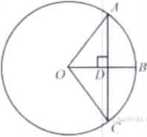 Билет №2Дайте определение и свойства параллелограмма.Докажите свойство медиан треугольникаПроектор полностью освещает экран А высотой 80
см, расположенный на расстоянии  от проек-
тора. На каком наименьшем расстоянии (в сантимет-
рах) от проектора нужно расположить экран В высо-
той , чтобы он был полностью освещён, если
настройки проектора остаются неизменными?Найдите угол А СО, если его сторона СА касается
окружности, О - центр окружности, а дуга AD окруж-
ности, заключённая внутри этого угла, равна 100°.Билет №3Дайте определение и назовите свойства прямоугольника.Докажите теорему Пифагора.Найдите величину (в градусах) вписанного угла а, опираю-
щегося на хорду А В, равную радиусу окружности.Прямая, параллельная основаниям МР и MN трапеции mnkp,
проходит через точку пересечения диагоналей трапеции и пе-
ресекает её боковые стороны MN и КР в точках А и В соответ-
ственно. Найдите длину отрезка АВ, если МР = 40см, NK = 24см.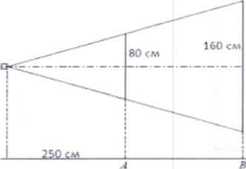 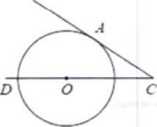 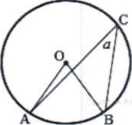 Билет №4Дайте определение и назовите свойства ромба.Докажите теорему о вписанном угле (любой частный случай).Два парохода вышли из порта, следуя один на север, другой на запад. Скорости их равны соответственно  и . Какое расстояние (в километрах) будет между ними через 2 часа?В треугольнике АВС углы А и С равны 20° и 60° соответственно. Найдите угол между высотой ВН и биссектрисой BD.Билет №5Дайте определение трапеции. Назовите виды трапеций.Докажите свойство отрезков касательных, проведенных к окружности изодной точки.От столба высотой  к дому натянут провод, кото-
рый крепится на высоте  от земли (см. рисунок).Расстояние от дома до столба . Вычислите длину
провода.4) Отрезки АВ и DC лежат на параллельных прямых, а	
отрезки АС и BD пересекаются в точке М. Найдите МС,
если АВ = 16, DC = 24, АС = 25 .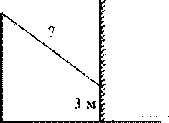 Билет №6Дайте определение подобных треугольников. Назовите признаки подобия
треугольников.Докажите признак параллелограмма (по точке пересечения диагоналей).В равностороннем треугольнике АВС медианы ВК и AM
пересекаются в точке О. Найдите < АОК.Окружность с центром на стороне АС треугольника АВС про-
ходит через вершину С и касается прямой АВ в точке В. Най-
дите АС, если диаметр окружности равен 7,5, а АВ = 2.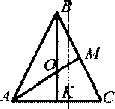 Билет №7Дайте определение синуса, косинуса и тангенса острого
прямоугольного треугольника.Докажите свойство диагоналей параллелограмма.Найдите градусную меру < MON, если известно, NP -
диаметр, а градусная мера < MNP равна 18°.В треугольнике АВС отмечены середины M и N сто-
рон ВС и АС соответственно.Площадь треугольника CNM равна 57.Найдите площадь четырёхугольника ABMN.угла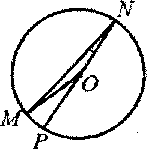 Билет №8Назовите значение синуса, косинуса и тангенса углов 30°,45°,60°.Докажите свойства противоположных сторон и углов параллелограмма.У треугольника со сторонами 16 и 2 проведены высоты к этим сторонам.Высота, проведённая к первой стороне, равна 1. Чему
равна высота, проведённая ко второй стороне?Из точки А проведены две касательные к окружности с
центром в точке О. Найдите радиус окружности, если угол
между касательными равен 60°, а расстояние от точки А до
точки О равно 8.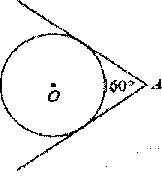 Билет №9Дайте определение секущей и касательной к окружности.Докажите свойство диагоналей прямоугольника.В 60 м одна от другой растут две сосны. Высота одной
31 м, а другой -6 м. Найдите расстояние (в метрах)
между их верхушками.Окружность пересекает стороны АВ и АС треугольника
АВС в точках К и Р соответственно и проходит через
вершины В и С. Найдите длину отрезка КР, еслиАК = 18, а сторона АС в 1,2 раза больше стороны ВС.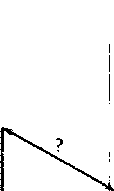 31м60 т6 мБилет №10Дайте определение вписанного и центрального углов окружности.Докажите признак параллелограмма по двум противоположным сторонам,
которые равны и параллельны.Человек ростом 1,7 м стоит на расстоянии 8 шагов от столба, на котором
висит фонарь. Тень человека равна четырем шагам. На какой высоте (вметрах) расположен фонарь?Основания равнобедренной трапеции равны 8 и 18, а пе-
риметр равен 56. Найдите площадь трапеции.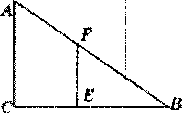 Билет №11Дайте определение серединного перпендикуляра к отрезку. Назовите
свойство серединного перпендикуляра.Запишите вывод формулы площади треугольника, следствия, формулуГерона (без доказательства).К окружности с центром в точке О проведены касательная
АВ и секущая АО. Найдите радиус окружности, если А В =12 см, АО = 13 см.На сторонах угла ВАС и на его биссектрисе отложены рав-ные отрезки АВ, АС и AD. Величина угла BDC равна 160°. Определите величину угла ВАС.
чину угла вас.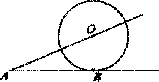 Билет №12Дайте определение: окружности, вписанной в многоугольник; многоугольника, описанного около окружности. Назовите свойство описанного четырехугольника.Докажите свойства диагоналей ромба.Найдите периметр прямоугольного участка земли, площадь которого равна 800 м2 и одна сторона в 2 раза больше другой. Ответ дайте в метрах.Окружность проходит через вершины А и С треугольника АВС и пересекает его стороны АВ и ВС в точках К и Е соответственно.Отрезки АЕ и СК перпендикулярны. Найдите < KCB, если < ABС = 20°.Билет №13Дайте определение окружности, описанной около многоугольника; многоугольника, вписанного в окружность. Назовите свойства четырехугольника, вписанного в окружность.Докажите свойство биссектрисы угла.В прямоугольном треугольнике один из катетов равен 10, а угол, лежащий напротив него, равен 45°. Найдите площадь треугольника.Биссектрисы углов А и В параллелограмма ABCD пересекаются в точке К. Найдите площадь параллелограмма, если ВС = 19, а расстояние от точки К до стороны АВ равно 7.Билет №14Дайте определение: окружности, вписанной в треугольник; окружности, описанной около треугольника, нахождение центров этих окружностей.Докажите свойство углов при основании равнобедренной трапеции. В выпуклом четырехугольнике ABCD АВ = BC, AD = CD, < B= 60°, < D= 110°. Найдите угол А. Ответ дайте в градусах.Найдите отношение двух сторон треугольника, если его медиана, выходящая из их общей вершины, образует с этими сторонами углы в 30° и 90°.Билет №15Сформулируйте теорему Фалеса.Докажите свойство отрезков пересекающихся хорд.Сторона ромба равна 34, а острый угол равен 60°. Высота ромба, опущенная из вершины тупого угла, делит сторону на два отрезка. Каковы длины этих отрезков?Высота треугольника разбивает его основание на два отрезка с длинами 8 и 9. Найдите длину этой высоты, если известно, что другая высота треугольника делит ее пополам.Приложение № 3            к приказу от ________	№___Критерии оценивания регионального публичного зачетавопрос: 0-1 баллвопрос: 0-2 баллавопрос: 0-1 баллвопрос: 0-2 баллаЗа ответ на вопрос № 2 выставляется 2 балла, если сформулирована правильно теорема и представлено её доказательство; 1 балл, если сформулирована правильно теорема без доказательства, и 0 баллов во всех других случаях.Ответ на вопрос № 4 (задача), оцениваемый двумя баллами, считается выполненным верно, если выбран правильный путь решения, понятен путь рассуждения, дан верный ответ. Если допущена ошибка, не носящая принципиального характера и не влияющая на общую правильность хода решения, то выставляется на 1 балл меньше.iМаксимальное количество баллов - 6 баллов.Шкала перевода балловв школьную отметку регионального публичного зачетаОтметкапересдача«3»«4»«5»Балл0-2345-6